RELACIÓN DE MOBILIARIO Y EQUIPOS DE CÓMPUTOPROPIOS O EN COMODATOINSTITUCIÓN SISTEMA MUNICIPAL DIF DEPENDENCIADELEGACIÓN INSTITUCIONAL DE LA PROCURADURÍA DE PROTECCIÓN DE NIÑAS, NIÑOS Y ADOLESCENTES NÚMERO DE CONTROL DE INVENTARIODESCRIPCIÓN DEL BIENUBICACIÓNESTADOIMAGENOBSERVACIONESSMDIFGF/DIPPNNA/01 1 IMPRESORA A COLOR EPSON RECEPCIÓN UAVIBUENO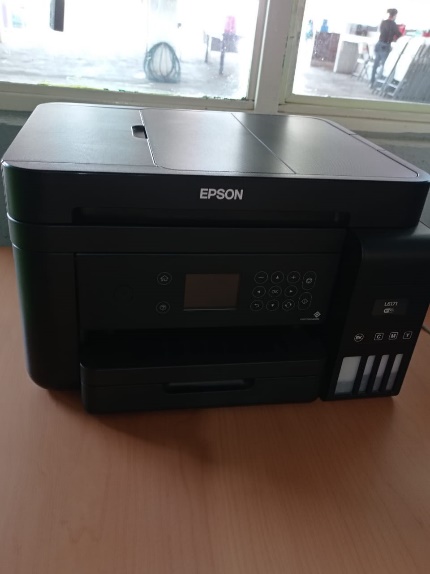 NA SMDIFGF/DIPPNNA/2           1 ESCRITORIOOFICINA DIPPNNABUENO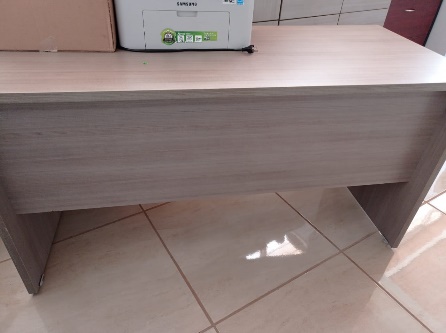 NA SMDIFGF/DIPPNNA/031 MESA DE REUNIONOFICINA DIPPNNABUENO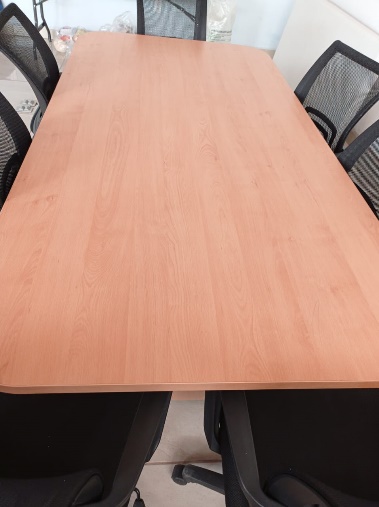 NA SMDIFGF/DIPPNNA/043 ARCHIVEROS DE CUATRO CAJONES OFICINA DIPPNNABUENO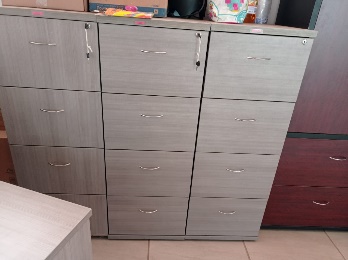 NA SMDIFGF/DIPPNNA/051 ARCHIVERO DE DOS PUERTAS Y DOS CAJONESOFICINA DIPPNNA BUENONA SMDIFGF/DIPPNNA/068 SILLAS EJECUTIVASOFICINA DIPPNNA BUENONA SMDIFGF/DIPPNNA/070}1 PROYECTOR EPSONARCHIVERO DIPPNNABUENO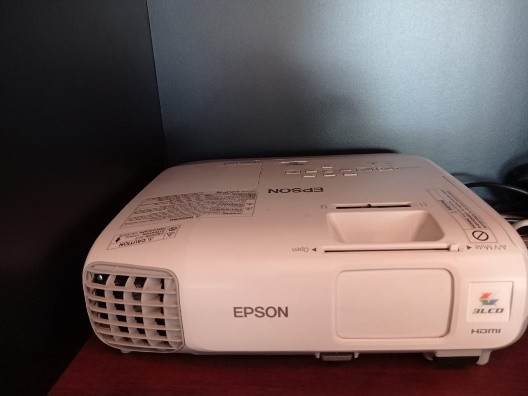 NA SMDIFGF/DIPPNNA/081 LAPTO JURIDICOBUENO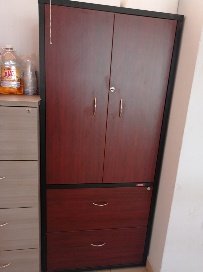 NA SMDIFGF/DIPPNNA/091 COMPUTADORA DE ESCRITORIODIRECCIÓN BUENO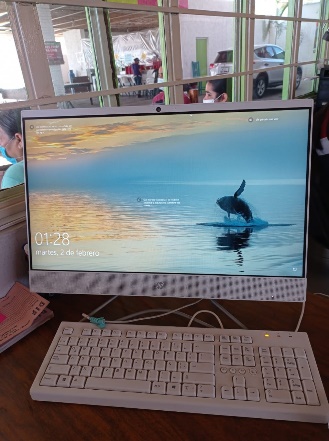 NA SMDIFGF/DIPPNNA/101 NO BREAKARCHIVERO RECEPCIÓNBUENO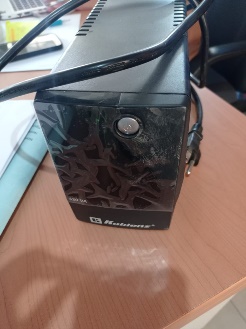 NA SMDIFGF/DIPPNNA/11 UR4 TELEFONOS INALAMBRICOSBUENO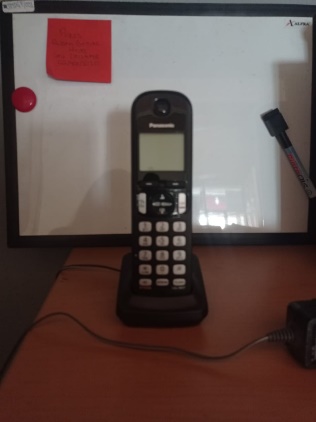 NA SMDIFGF/DIPPNNA/121 ADAPTADOR VGAARCHIVERO DIPPNNABUENO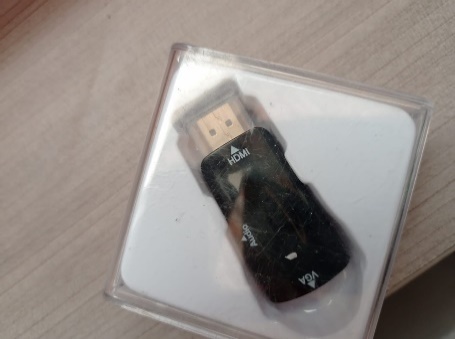 NA SMDIFGF/DIPPNNA/131 MONITORDIRECCIÓN BUENO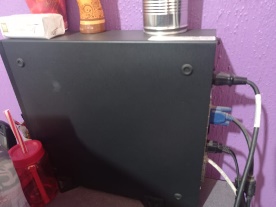 NA SMDIFGF/DIPPNNA/1401 ARCHIVERO DE DOS CAJONES DIRECCIÓNBUENO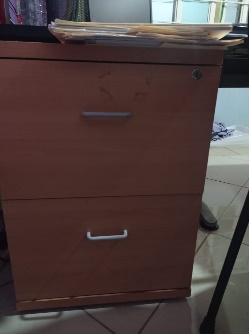 NA SMDIFGF/DIPPNNA/1501 ARCHIVERO DE DOS CAJONES PSICOLOGIA BUENO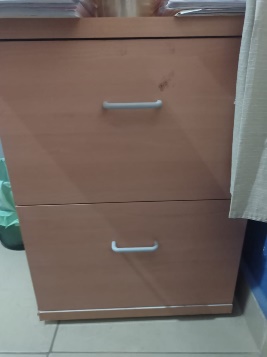 NA SMDIFGF/DIPPNNA/166 SILLAS VISITANTEOFICINA DIPPNNABUENO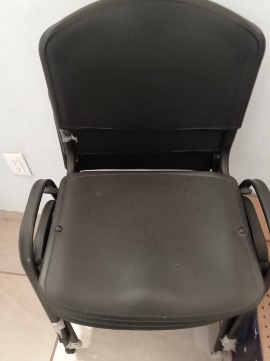 NA SMDIFGF/DIPPNNA/171 CAFETERAOFICINA DIPPNNABUENO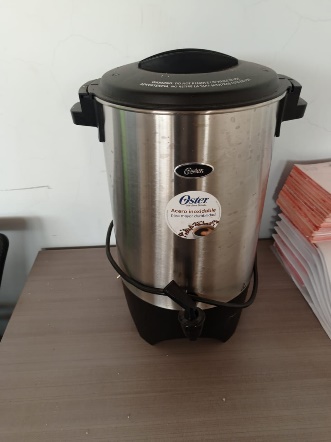 NA SMDIFGF/DIPPNNA/181 BOCINA OFICINA DIPPNNABUENO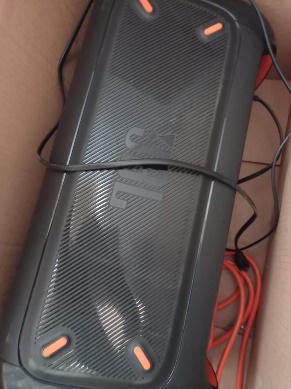 NA 2ENTREGA_______________________________________CONTRALORÍA_______________________________________RECIBE_____________________________________